中华人民共和国国家标准GB 39800.5—XXXX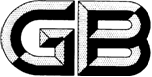 个体防护装备配备规范第5部分：建材Specifications for the provision of personal protective equipment -Part 5: Building Materials（本草案完成时间：2022年12月）XXXX-XX-XX发布XXXX-XX-XX实施`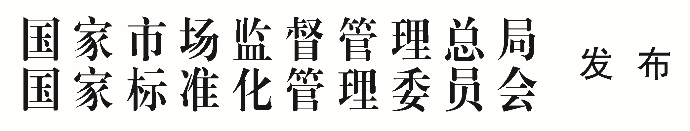 目次前言	II1 范围	12 规范性引用文件	13 术语和定义	14 总体要求	15 危害因素辨识	16 个体防护装备的配备	5附录A （资料性） 建材行业典型工种及其可能存在的危险因素	6附录B （资料性） 建材行业各工种个体防护装备的配备	12参考文献	28前言本文件按照GB/T 1.1—2020《标准化工作导则  第1部分：标准化文件的结构和起草规则》的规定起草。GB 39800《个体防护装备配备规范》分为以下部分：第1部分：总则第2部分：石油、化工、天然气；第3部分：冶金、有色；第4部分：非煤矿山；第5部分：建材；第6部分：电力；——第7部分：电子；……本文件是GB 39800的第5部分。请注意本文件的某些内容可能涉及专利。本文件的发布机构不承担识别专利的责任。本文件由中华人民共和国应急管理部提出并归口。范围本文件规定了建材行业各用人单位个体防护装备（即劳动防护用品）配备的总体要求、危害因素的辨识和评估及个体防护装备的配备。本文件适用于建材行业的各用人单位及其从业人员个体防护装备的配备及管理。本文件不适用于建材行业各用人单位消防用个体防护装备的配备及管理。规范性引用文件GB/T 18664 呼吸防护用品的选择、使用与维护GB 39800.1—2020 个体防护装备配备规范 第1部分：总则术语和定义总体要求个体防护装备配备原则、配备管理及配备流程按GB 39800.1—2020执行。危害因素辨识用人单位应结合建材行业安全生产的特点，按照GB 39800.1—2020的4.2中的要求对其生产过程中可能涉及到的危害因素进行辨识和危害评估。用人单位可根据表1所列的作业类别，或参考附录A所列的工种进行危害因素的辨识，并对所辨识的危害因素进行危害评估，以此作为选择适用个体防护装备的依据。主要的作业类别、可能造成的事故或伤害类型以及适用的个体防护装备表1（续）表1（续）个体防护装备的配备用人单位应根据辨识的作业场所危害因素和危害评估结果，选择相应的个体防护装备。建材行业用人单位个体防护装备的配备可参考以下一种或两种相结合的方法进行：根据作业类别结合表1辨识的危害因素和危害评估结果，并依据表1建议的适用个体防护装备，结合个体防护装备的防护部位、防护功能、适用范围和防护装备对使用者的适合性，选择合适的个体防护装备。参考附录B执行。附录A中未涵盖的工种，用人单位应根据该工种作业特点，进行危害因素的辨识和评估，并根据GB 39800.1-2020的要求，配备相应的个体防护装备。用人单位应按照GB/T 18664进行呼吸防护用品的配备及管理。用人单位应考虑地域温度的差异，为作业人员配备适宜的头部防护、防护服装、手部防护和足部防护等个体防护装备。
（资料性）
建材行业典型工种及其可能存在的危险因素建材行业典型工种及其可能存在的危险因素详见表A.1。建材行业典型工种及其可能存在的危害因素表A.1（续）表A.1（续）表A.1（续）表A.1（续）表A.1（续）
（资料性）
建材行业各工种个体防护装备的配备建材行业各工种个体防护装备的配备具体要求详见表B.1。建材行业个体防护装备的配备表B.1（续）表B.1（续）表B.1（续）表B.1（续）表B.1（续）表B.1（续）表B.1（续）表B.1（续）表B.1（续）表B.1（续）表B.1（续）表B.1（续）表B.1（续）表B.1（续）参考文献[1] GB/T 4754   国民经济分类[2] GB/T 13459  劳动防护服 防寒保暖要求[3] GB 39731  电子工业水污染物排放标准[4] QX/T 152  气候季节划分[5] 国家职业分类大典修订工作委员会.中华人民共和国职业分类大典（2022年版）[M].北京：中国人力资源和社会保障出版集团，中国劳动社会保障出版社：中国人事出版社，2022ICS13.340.01     CCS73序号作业类别说明可能造成的事故或伤害适用的个体防护装备作业举例1有碎屑飞溅的作业 加工过程中可能有切削飞溅的作业。 物体打击等TB-01安全帽YM-04职业眼面部防护具SF-08机械危害防护手套ZB-01安全鞋破碎、锤击、铸件切削、砂轮打磨等作业。 2操纵转动机械作业机械设备运行中引起的绞、碾等伤害的作业。机械伤害TB-01安全帽ZB-01安全鞋YM-04职业眼面部防护具机床、传动机械3接触使用锋利器具生产中使用的生产工具或加工产品易对操作者产生割伤、刺伤等伤害的作业。机械伤害TB-01安全帽SF-09机械防护手套ZB-01安全鞋混凝土制品、平板玻璃制品的制备，例如切割作业过程中防护不当易发生伤害事故等。4手持振动机械作业生产中使用手持振动工具，直接作用于人的手臂系统的机械振动或冲击作业。 风钻、风铲、油锯SF-08机械危害防护手套振动伤害等。5铲、装、吊、推机械操纵作业各类活动范围较小的重型采掘、建筑、装载起重设备的操纵与驾驶作业。车辆伤害、坠落物TB-01 安全帽ZB-01安全鞋操作铲机、推土机、装卸机、天车、龙门吊、塔吊、单臂起重机等机械。6带电作业工作人员接触带电部分的作业，或工作人员身体的任一部分或使用的工具、装置、设备进入带电作业区域内的作业。触电、电弧伤害等TB-01安全帽（绝缘）YM-04职业眼面部防护具SF-01带电作业用绝缘手套ZB-01安全鞋（绝缘）FZ-01防电弧服电气设备或线路带电作业、维修等。7高温作业作业场所平均WBGT指数等于或大于25 ℃的作业；高温伤害等TB-01 安全帽ZB-01安全鞋高温天气户外作业、高温车间作业8高温热接触或热 辐射作业或存在热的液体、气体对人体的烫伤，热的固体与人体接触引起的灼伤，火焰对人体的烧伤以及炽热源的热辐射对人体的伤害等情况的作业。热辐射危害、灼烫、有害光照等TB-01安全帽（耐高温）YM-04职业眼面部防护具SF-09 防热伤害手套ZB-01安全鞋FZ-10工作服FZ-05 隔热服FZ-12阻燃服金属切割、焊接过程中的焊渣碰触身体裸露部位易发生灼烫事故。9易燃易爆场所作业作业场所存在甲、乙类易燃易爆物质并可能引起燃烧、爆炸火灾、爆炸等TB-01安全帽TB-02 防静电工作帽HX-05 自给开路式压缩空气呼吸器HX-06自吸过滤式防毒面具HX-08自吸过滤式防颗粒物呼吸器ZB-01安全鞋FZ-02 防静电服FZ-07化学防护服FZ-12阻燃服SF-04 防静电手套涉及煤气、CO、氢气、天然气等易燃气体的作业场所。 在水泥、玻璃行业使用液氨及氨水进行烟气脱硝处理。使用煤粉等可燃性粉尘的作业。序号作业类别说明可能造成的事故或伤害适用的个体防护装备作业举例10高处作业 在坠落高度基准面2m以上（含2m）有可能坠落的高处进行的作业。高处坠落TB-01 安全帽 ZB-01 安全鞋 ZL-01 安全带 ZL-02 安全绳ZL-03 缓冲器ZL-04 缓降装置ZL-05 连接器ZL-06 水平生命线装置ZL-07 速差自控器ZL-08 自锁器ZL-09 安全网ZL-10登杆脚扣室内/室外建筑安装、架线、货物堆砌等。11吸入性气相毒物作业作业场所中存有常温、常压下呈气体或蒸气状态、经呼吸道吸入能产生毒害的作业，包括刺激性气体和窒息性气体。中毒、窒息等HX-01 长管呼吸器HX-02 动力送风过滤式呼吸器HX-03 自给闭路式压缩氧气呼吸器HX-04 自给闭路式氧气逃生呼吸器HX-05 自给开路式压缩空气呼吸器HX-06自吸过滤式防毒面具HX-07自给开路式压缩空气逃生呼吸器在玻璃表面镀膜或涂膜处理作业，可能产生氯化氢、氟化物等挥发性有毒气体。在水泥煅烧作业中由于燃烧产生CO、SO2等有毒气体。12有限空间作业在空气不流通的场所作业，包括在缺氧即空气中含氧浓度小于19.5%和毒气、有毒气溶胶超过标准并不能排出等场所中作业。中毒、窒息等TB-01安全帽ZL-01 安全带ZL-02 安全绳ZL-03 缓冲器ZL-04 缓降装置ZL-05 连接器ZL-06 水平生命线装置ZL-07 速差自控器ZL-08 自锁器ZL-09 安全网ZL-11挂点装置HX-01 长管呼吸器HX-03 自给闭路式压缩氧气呼吸器HX-05 自给开路式压缩空气呼吸器SF-03 防化学品手套FZ-07 化学防护服ZB-01 安全鞋操作焙烧窑、退火炉等炉窑烧制陶瓷制品、琉璃砖瓦等，以及检维修过程存在的有限空间作业。13吸入性粉尘作业接触粉尘、烟、雾等颗粒物，经呼吸道吸入对人体产生伤害的作业。粉尘伤害、中毒等HX-02 动力送风过滤式呼吸器HX-08自吸过滤式防颗粒物呼吸器YM-04职业眼面部防护具水泥、石灰等原料的破碎和研磨作业中会产生大量粉尘。煤炭不完全燃烧的烟气中会夹杂大量烟尘。序号作业类别说明可能造成的事故或伤害适用的个体防护装备作业举例14沾染性毒物作业接触能粘附于皮肤、衣物上，经皮肤吸收产生伤害或对皮肤产生毒害物质的作业中毒、辐射伤害等HX-01 长管呼吸器HX-02 动力送风过滤式呼吸器HX-03 自给闭路式压缩氧气呼吸器HX-04 自给闭路式氧气逃生呼吸器HX-05 自给开路式压缩空气呼吸器HX-06自吸过滤式防毒面具HX-07自给开路式压缩空气逃生呼吸器YM-04职业眼面部防护具SF-03防化学品手套FZ-07化学防护服ZB-02防化学品鞋玻璃生产中使用氧化砷、氟化物、硝酸钠等作为澄清剂的作业等。15噪声作业存在有损听力、有害健康或有其他危害的声音，且8h/d或40h/w噪声暴露等效声级大于等于80dB（A）的作业。听力损伤等TL-01 耳塞TL-02 耳罩操作破碎、配料和搅拌、成型设备作业等。16强光作业强光源或产生强烈红外辐射和紫外辐射的作业。辐射伤害等YM-01 焊接眼护具YM-03 强光源防护镜YM-04职业眼面部防护具操作玻璃配料熔化、焊接、切割作业等。17激光作业激光发射与加工的作业辐射伤害等YM-02 激光防护具激光加工金属、激光焊接等18腐蚀性作业产生或使用腐蚀性物质的作业化学性烧灼、中毒等HX-06自吸过滤式防毒面具YM-04职业眼面部防护具SF-03防化学品手套FZ-07化学防护服ZB-02防化学品鞋酸洗、化学镀膜等19低温作业作业场所平均气温等于或低于5 ℃的作业；或接触低温物体造成伤害的作业低温伤害等TB-01安全帽（耐低温）ZB-01 安全鞋FZ-09 冷环境防护服SF-02防寒手套涉及液氧、液氮等液态气体的作业等。20人工搬运作业通过人力搬运的作业物体打击等TB-01安全帽SF-08机械危害防护手套FZ-04 高可视性警示服ZB-01 安全鞋人力抬、扛、推、搬移21野外作业野外露天作业其它伤害YM-04职业眼面部防护具ZB-01安全鞋FZ-03职业用防雨服野外的开采、检查、维护等。典型工种典型工种典型工种典型工种相近工种可能存在的危害因素类别编号类别工种名称工种编号相近工种可能存在的危害因素JC-01水泥、石灰、石膏及其制品制造人员水泥生产工JC-01-001水泥生料制备工、水泥熟料煅烧工、水泥制成工、水泥生产中控员、水泥生产巡检工噪声、外形缺陷、飞溅物、机械振动、电伤害、高温物质、设施缺陷、室内作业场所环境不良。JC-01水泥、石灰、石膏及其制品制造人员水泥混凝土制品工JC-01-002水泥混凝土制品制作工、水泥混凝土制品养护工噪声、外形缺陷、飞溅物、机械振动、电伤害、高温物质、设施缺陷、室内作业场所环境不良。JC-01水泥、石灰、石膏及其制品制造人员石灰煅烧工JC-01-003混料式立窑石灰煅烧工、回转窑石灰煅烧工、套筒窑石灰煅烧工、双膛窑石灰煅烧、气烧立窑石灰煅烧工、梁氏窑石灰煅烧工噪声、外形缺陷、飞溅物、明火、电伤害、高温物质、设施缺陷、室内作业场所环境不良。JC-01水泥、石灰、石膏及其制品制造人员石膏粉生产工JC-01-004—噪声、高温物质、飞溅物、设施缺陷、粉尘和气溶胶、JC-01水泥、石灰、石膏及其制品制造人员石膏制品生产工JC-01-005石膏墙材制品生产工、纸面石膏板制备工、石膏装饰板加工工噪声、外形缺陷、飞溅物、外露运动件、设施缺陷、室内作业场所环境不良。JC-01水泥、石灰、石膏及其制品制造人员预拌混凝土生产工JC-01-006预拌混凝土中控工噪声、外形缺陷、飞溅物、机械振动、设施缺陷、室内作业场所环境不良。JC-01水泥、石灰、石膏及其制品制造人员危废、固废处置工JC-01-007—明火、高温物质、飞溅物、粉尘和气溶胶、有毒物品、作业场所环境不良。JC-02砖瓦石材等建筑材料制造人员砖瓦生产工JC-02-001砖瓦原料工、砖瓦成型工、砖瓦装出窑工、砖瓦干燥工、砖瓦码窑工、砖瓦烧火工、砖瓦生产中控员噪声、高温物质、外形缺陷、飞溅物、外露运动件、设施缺陷、室内作业场所环境不良。典型工种典型工种典型工种典型工种相近工种可能存在的危害因素类别编号类别工种名称工种编号相近工种可能存在的危害因素JC-02砖瓦石材等建筑材料制造人员加气混凝土制品工JC-02-002加气混凝土配料浇注工、加气混凝土切割工、加气混凝土蒸压养护工、加气混凝土钢筋工、加气混凝土大板拼装工噪声、电伤害、粉尘和气溶胶、飞溅物、外露运动件、高温物质、设施缺陷、室内作业场所环境不良。JC-02砖瓦石材等建筑材料制造人员石材生产工JC-02-003石材开采工、石材加工工、石材雕刻工、石材护理工噪声、外形缺陷、飞溅物、外露运动件、粉尘和气溶胶、设施缺陷、室外作业场所环境不良。JC-02砖瓦石材等建筑材料制造人员人造石生产加工工JC-02-004人造石生产工、人造石加工工噪声、外形缺陷、飞溅物、外露运动件、粉尘和气溶胶、设施缺陷、作业场所环境不良。JC-02砖瓦石材等建筑材料制造人员防水卷材制造工JC-02-005改性沥青防水卷材生产工、高分子防水卷材生产工噪声、外形缺陷、飞溅物、外露运动件、有毒品、室内设施缺陷、室内作业场所环境不良。JC-02砖瓦石材等建筑材料制造人员保温材料制造工JC-02-006保温材料原料工、保温材料熔制工、保温材料成棉控制工、保温材料制品生产工噪声、高温物质、外形缺陷、飞溅物、明火、设施缺陷、粉尘和气溶胶、室内作业场所环境不良。JC-02砖瓦石材等建筑材料制造人员吸音材料制造工JC-02-007—噪声、高温物质、外形缺陷、飞溅物、明火、设施缺陷、粉尘和气溶胶、室内作业场所环境不良。JC-02砖瓦石材等建筑材料制造人员砂石骨料生产工JC-02-008天然砂石骨料生产工、机制砂石骨料生产工噪声、高温物质、飞溅物、设施缺陷、粉尘和气溶胶、有毒物品、腐蚀品JC-03玻璃及玻璃制品生产加工人员玻璃配料熔化工JC-03-001玻璃配料工、玻璃融化工噪声、高温物质、外形缺陷、飞溅物、明火、设施缺陷、粉尘和气溶胶、室内作业场所环境不良。典型工种典型工种典型工种典型工种相近工种可能存在的危害因素类别编号类别工种名称工种编号相近工种可能存在的危害因素JC-03玻璃及玻璃制品生产加工人员玻璃及玻璃制品成型工JC-03-002浮法玻璃成型工、压延玻璃成型工、玻璃制品手工成型工、玻璃制品机械成型工、玻璃退火工、玻璃微珠成型工、微晶玻璃工噪声、高温物质、外形缺陷、飞溅物、明火、设施缺陷、粉尘和气溶胶、室内作业场所环境不良。JC-03玻璃及玻璃制品生产加工人员玻璃加工工JC-03-003玻璃冷加工工、玻璃热加工工、玻璃复合加工工、玻璃装饰加工工、玻璃釉印工、玻璃表面改性加工工噪声、高温物质、外形缺陷、飞溅物、明火、设施缺陷、粉尘和气溶胶、有毒气体（有机溶剂等）、室内作业场所环境不良。JC-03玻璃及玻璃制品生产加工人员玻璃制品加工工JC-03-004玻璃制品冷加工工、玻璃制品热加工工、玻璃灯工、玻璃制品镀膜工、玻璃制品装饰工明火、有害光照、其他化学品危险和有害因素（焊接烟尘）、电伤害、外形缺陷、室内作业场所环境不良JC-03玻璃及玻璃制品生产加工人员电子玻璃制品加工工JC-03-005电子玻璃制品研磨抛光工、电子玻璃制品镀膜工、电子玻璃制品钢化工噪声、高温物质、外形缺陷、飞溅物、设施缺陷、室内作业场所环境不良。JC-03玻璃及玻璃制品生产加工人员石英玻璃制品加工工JC-03-006石英原料工、石英玻璃熔制工、石英玻璃冷加工工、石英玻璃热加工工噪声、高温物质、外形缺陷、飞溅物、明火、设施缺陷、有毒品、室内作业场所环境不良。JC-04玻璃纤维及玻璃纤维增强塑料制品制造人员玻璃纤维及制品工JC-04-001铂合金漏板（坩埚）制造工、玻纤拉丝工、玻纤编织制品生产工、玻纤制品后处理、玻纤非织造制品生产工、玻纤织布带工噪声、防护缺陷、飞溅物、设施缺陷、粉尘和气溶胶、有毒品、室内作业场所环境不良。JC-04玻璃纤维及玻璃纤维增强塑料制品制造人员玻璃钢制品工JC-04-002—噪声、防护缺陷、飞溅物、设施缺陷、粉尘和气溶胶、有毒品、室内作业场所环境不良。典型工种典型工种典型工种典型工种相近工种可能存在的危害因素类别编号类别工种名称工种编号相近工种可能存在的危害因素JC-05陶瓷制品制造人员陶瓷原料准备工JC-05-001陶瓷原料制备工、陶瓷颜料制备工、陶瓷棉制作工、泥釉浆料制备输送工、电子陶瓷料制配工噪声、防护缺陷、飞溅物、设施缺陷、有毒品、室内作业场所环境不良。JC-05陶瓷制品制造人员陶瓷成型施釉工JC-05-002陶瓷手工成型工、陶瓷注浆成型工、陶瓷压制成型工、陶瓷陶瓷滚压成型工、陶瓷挤出成型工、陶瓷施釉工、电子陶瓷挤制成型工、电子陶瓷薄膜成型工噪声、防护缺陷、飞溅物、设施缺陷、有毒品、室内作业场所环境不良。JC-05陶瓷制品制造人员陶瓷烧成工JC-05-003—噪声、高温物质、外形缺陷、飞溅物、明火、设施缺陷、有毒品、室内作业场所环境不良。JC-05陶瓷制品制造人员陶瓷装饰工JC-05-004陶瓷贴花工、陶瓷彩绘工、陶瓷雕塑工、刻瓷工外形缺陷、飞溅物、设施缺陷、有毒品、室内作业场所环境不良。JC-05陶瓷制品制造人员古建琉璃工JC-05-005—噪声、高温物质、外形缺陷、飞溅物、明火、设施缺陷、有毒品、JC-06耐火材料制品生产人员耐火原料加工成型工JC-06-001耐火原料加工工、耐火配混料工、耐火原料煅烧工、耐火材料成型工噪声、外形缺陷、设施缺陷、飞溅物、粉尘与气溶胶、室内作业场所环境不良。JC-06耐火材料制品生产人员耐火材料烧成工JC-06-002耐火炉窑装窑工、耐火炉窑烧成工、耐火制品出窑拣选工、耐火成品发运工明火、高温物质、外形缺陷、粉尘与气溶胶、设施缺陷、室内作业场所环境不良。JC-06耐火材料制品生产人员耐火制品加工工JC-06-003耐火制品切磨加工工、耐火制品浸渍工明火、高温物质、外形缺陷、粉尘与气溶胶、有毒品、设施缺陷、室内作业场所环境不良。典型工种典型工种典型工种典型工种相近工种可能存在的危害因素类别编号类别工种名称工种编号相近工种可能存在的危害因素耐火纤维制品工JC-06-004耐火成纤工、耐火纤维制品成型工、耐火纤维制品整型工明火、高温物质、外形缺陷、电伤害、粉尘与气溶胶、设施缺陷、室内作业场所环境不良。JC-07高岭土、珍珠岩等非金属矿物加工人员人工合成晶体工JC-07-001—明火、高温物质、外形缺陷、粉尘与气溶胶、设施缺陷、室内作业场所环境不良。JC-07高岭土、珍珠岩等非金属矿物加工人员高岭土加工工JC-07-002—明火、高温物质、外形缺陷、粉尘与气溶胶、设施缺陷、室内作业场所环境不良。JC-07高岭土、珍珠岩等非金属矿物加工人员珍珠岩加工工JC-07-003珍珠岩焙烧工、珍珠岩制品工高温物质、外形缺陷、粉尘与气溶胶、设施缺陷、室内作业场所环境不良。JC-07高岭土、珍珠岩等非金属矿物加工人员石棉制品工JC-07-004—高温物质、外形缺陷、粉尘与气溶胶、设施缺陷、室内作业场所环境不良。JC-07高岭土、珍珠岩等非金属矿物加工人员云母制品工JC-07-005—外形缺陷、粉尘与气溶胶、设施缺陷、室内作业场所环境不良。JC-08通用工种起重装卸机械操作员JC-08-001堆取料机司机，翻车机工，叉车司机，堆垛车操作工，起重机械操作工外形缺陷、坠落物、粉尘和气溶胶、噪声JC-08通用工种输送机操作工JC-08-002皮带机巡检工，除尘员粉尘和气溶胶、外形缺陷、噪声JC-08通用工种检维修工JC-08-003仪器仪表维修工，机械设备维修工，电气设备点检员粉尘和气溶胶、高处坠落、有毒品（有毒雾气）、外形缺陷、噪声JC-08通用工种电工JC-08-004值班电工，电力值班员（电力机务员），电气试验工，继电保护工，电缆安装工，变压器制造工，电气设施安装工，维修电工，送电线路工坠落物、作业场所湿滑、外形缺陷、飞溅物、电伤害、坠落典型工种典型工种典型工种典型工种相近工种可能存在的危害因素类别编号类别工种名称工种编号相近工种可能存在的危害因素JC-08通用工种焊工JC-08-005/其他化学品危险和有害因素（焊接烟尘）、电伤害、有害光照、外形缺陷JC-08通用工种环卫工JC-08-006/高温物体、粉尘和气溶胶、腐蚀品工种编号配备装备配备装备配备编号功能、特点a建议最长更换期限b（月）JC-01-001安全帽安全帽JC-01-001TB防冲击、防穿刺30JC-01-001耳塞（罩）耳塞（罩）JC-01-001TL防噪声耳塞：3耳罩：12JC-01-001职业眼面部防护具职业眼面部防护具JC-01-003YM防冲击、防粉尘36JC-01-001工作服春秋JC-01-001FZ防化学品、防静电24JC-01-001工作服夏JC-01-001FZ防化学品、防静电12JC-01-001工作服冬JC-01-001FZ防化学品、防静电36JC-01-001防护手套防护手套JC-01-001SB防机械伤害、防切割、防化学品、隔热3JC-01-001自吸过滤式防颗粒物呼吸器自吸过滤式防颗粒物呼吸器JC-01-001HX防非油性颗粒物佩戴呼吸阻力明显增加时更换滤料或口罩JC-01-001安全鞋安全鞋JC-01-001ZB耐油、保护足趾、防刺穿、防滑、耐高温12JC-01-002安全帽安全帽JC-01-002TB防冲击、防穿刺 30JC-01-002耳塞（罩）耳塞（罩）JC-01-002TL防噪声耳塞：3耳罩：12JC-01-002职业眼面部防护具职业眼面部防护具JC-01-002YM防冲击36JC-01-002工作服春秋JC-01-002FZ防化学品、防静电24JC-01-002工作服夏JC-01-002FZ防化学品、防静电12JC-01-002工作服冬JC-01-002FZ防化学品、防静电36JC-01-002防护手套防护手套JC-01-002SB防机械伤害、防切割、隔热3JC-01-002自吸过滤式防颗粒物呼吸器自吸过滤式防颗粒物呼吸器JC-01-002HX防非油性颗粒物佩戴呼吸阻力明显增加时更换滤料或口罩JC-01-002安全鞋安全鞋JC-01-002ZB耐油、保护足趾、防刺穿、防滑、耐高温12JC-01-003安全帽安全帽JC-01-003TB防冲击、防穿刺 30JC-01-003耳塞（罩）耳塞（罩）JC-01-003TL防噪声耳塞：3    耳罩：12工种编号配备装备配备装备配备编号功能、特点a建议最长更换期限b（月）JC-01-003职业眼面部防护具职业眼面部防护具JC-01-003YM防冲击、防粉尘36JC-01-003工作服春秋JC-01-003FZ防化学品、阻燃24JC-01-003工作服夏JC-01-003FZ防化学品、阻燃12JC-01-003工作服冬JC-01-003FZ防化学品、阻燃36JC-01-003防护手套防护手套JC-01-003SB隔热、防化学品3JC-01-003自吸过滤式防颗粒物呼吸器自吸过滤式防颗粒物呼吸器JC-01-003HX防非油性颗粒物佩戴呼吸阻力明显增加时更换滤料或口罩JC-01-003安全鞋安全鞋JC-01-003ZB耐油、保护足趾、防刺穿、防滑、耐高温12JC-01-004安全帽安全帽JC-01-004TB防冲击、防穿刺30JC-01-004职业眼面部防护具职业眼面部防护具JC-01-004YM防冲击、防粉尘36JC-01-004工作服春秋JC-01-004FZ防化学品、防静电24JC-01-004工作服夏JC-01-004FZ防化学品、防静电12JC-01-004工作服冬JC-01-004FZ防化学品、防静电36JC-01-004耳塞（罩）耳塞（罩）JC-01-004TL防噪声耳塞：3耳罩：12JC-01-004自吸过滤式防颗粒物呼吸器自吸过滤式防颗粒物呼吸器JC-01-004HX防非油性颗粒物佩戴呼吸阻力明显增加时更换滤料或口罩JC-01-004自吸过滤式防毒面具自吸过滤式防毒面具JC-01-004HX有害气体（有毒雾气）、颗粒物等/JC-01-004防护手套防护手套JC-01-004SB防机械伤害、防寒3JC-01-004安全鞋安全鞋JC-01-004ZB防静电、耐油、保护足趾、防刺穿、防滑、耐高温12JC-01-005安全帽安全帽JC-01-005TB防冲击、防穿刺 30JC-01-005耳塞（罩）耳塞（罩）JC-01-005TL防噪声耳塞：3耳罩：12JC-01-005职业眼面部防护具职业眼面部防护具JC-01-005YM防冲击36JC-01-005工作服春秋JC-01-005FZ防寒、防化学品24JC-01-005工作服夏JC-01-005FZ防寒、防化学品12JC-01-005工作服冬JC-01-005FZ防寒、防化学品36JC-01-005防护手套防护手套JC-01-005SB防机械伤害、防切割3JC-01-005自吸过滤式防颗粒物呼吸器自吸过滤式防颗粒物呼吸器JC-01-005HX防非油性颗粒物佩戴呼吸阻力明显增加时更换滤料或口罩JC-01-005自吸过滤式防毒面具自吸过滤式防毒面具JC-01-005HX有害气体（有毒雾气）、颗粒物等/工种编号配备装备配备装备配备编号功能、特点a建议最长更换期限b（月）安全鞋安全鞋JC-01-005ZB耐油、保护足趾、防刺穿、防滑12JC-01-006安全帽安全帽JC-01-006TB防冲击、防穿刺 30JC-01-006耳塞（罩）耳塞（罩）JC-01-006TL防噪声耳塞：3    耳罩：12JC-01-006职业眼面部防护具职业眼面部防护具JC-01-006YM防冲击、防粉尘36JC-01-006工作服春秋JC-01-006FZ防化学品、防静电24JC-01-006工作服夏JC-01-006FZ防化学品、防静电12JC-01-006工作服冬JC-01-006FZ防化学品、防静电36JC-01-006防护手套防护手套JC-01-006SB防机械伤害、防切割、防化学品3JC-01-006自吸过滤式防颗粒物呼吸器自吸过滤式防颗粒物呼吸器JC-01-006HX防非油性颗粒物佩戴呼吸阻力明显增加时更换滤料或口罩JC-01-006安全鞋安全鞋JC-01-006ZB耐油、保护足趾、防刺穿、防滑12JC-01-006安全带安全带JC-01-006ZL防坠落36JC-01-007职业眼面部防护具职业眼面部防护具JC-01-007YM防粉尘36JC-01-007自吸过滤式防毒面具自吸过滤式防毒面具JC-01-007HX有害气体（有毒雾气）/JC-01-007工作服春秋JC-01-007FZ阻燃24JC-01-007工作服夏JC-01-007FZ阻燃12JC-01-007工作服冬JC-01-007FZ阻燃36JC-01-007自吸过滤式防颗粒物呼吸器自吸过滤式防颗粒物呼吸器JC-01-007HX防非油性颗粒物佩戴呼吸阻力明显增加时更换滤料或口罩JC-01-007安全鞋安全鞋JC-01-007ZB耐油、防冲击、防静电 12JC-02-001安全帽安全帽JC-02-001TB防冲击、防穿刺 30JC-02-001耳塞（罩）耳塞（罩）JC-02-001TL防噪声耳塞：3    耳罩：12JC-02-001职业眼面部防护具职业眼面部防护具JC-02-001YM防冲击36JC-02-001工作服春秋JC-02-001FZ防静电24JC-02-001工作服夏JC-02-001FZ防静电12JC-02-001工作服冬JC-02-001FZ防静电36JC-02-001防护手套防护手套JC-02-001SB防机械伤害、防切割、隔热3JC-02-001自吸过滤式防颗粒物呼吸器自吸过滤式防颗粒物呼吸器JC-02-001HX防非油性颗粒物佩戴呼吸阻力明显增加时更换滤料或口罩JC-02-001安全鞋安全鞋JC-02-001ZB耐油、保护足趾、防刺穿、防滑12JC-02-002安全帽安全帽JC-02-002TB防冲击、防穿刺 30工种编号配备装备配备装备配备编号功能、特点a建议最长更换期限b（月）JC-02-002耳塞（罩）耳塞（罩）JC-02-002TL防噪声耳塞：3    耳罩：12JC-02-002职业眼面部防护具职业眼面部防护具JC-02-002YM防冲击36JC-02-002工作服春秋JC-02-002FZ阻燃24JC-02-002工作服夏JC-02-002FZ阻燃12JC-02-002工作服冬JC-02-002FZ阻燃36JC-02-002防护手套防护手套JC-02-002SB防机械伤害、防切割、隔热3JC-02-002自吸过滤式防颗粒物呼吸器自吸过滤式防颗粒物呼吸器JC-02-002HX防非油性颗粒物佩戴呼吸阻力明显增加时更换滤料或口罩JC-02-002安全鞋安全鞋JC-02-002ZB耐油、保护足趾、防刺穿、防滑12JC-02-003安全帽安全帽JC-02-003TB防冲击、防穿刺 30JC-02-003耳塞（罩）耳塞（罩）JC-02-003TL防噪声耳塞：3    耳罩：12JC-02-003职业眼面部防护具职业眼面部防护具JC-02-003YM防冲击36JC-02-003工作服春秋JC-02-003FZ/24JC-02-003工作服夏JC-02-003FZ/12JC-02-003工作服冬JC-02-003FZ/36JC-02-003防护手套防护手套JC-02-003SB防机械伤害、防切割、电绝缘3JC-02-003自吸过滤式防颗粒物呼吸器自吸过滤式防颗粒物呼吸器JC-02-003HX防非油性颗粒物佩戴呼吸阻力明显增加时更换滤料或口罩JC-02-003安全鞋安全鞋JC-02-003ZB耐油、保护足趾、防刺穿、防滑、防静电12JC-02-003安全带安全带JC-02-003ZL防坠落36JC-02-004安全帽安全帽JC-02-004TB防冲击、防穿刺30JC-02-004职业眼面部防护具职业眼面部防护具JC-02-004YM防高速粒子冲击、有毒雾气36JC-02-004耳塞（罩）耳塞（罩）JC-02-004TL防噪声耳塞：3    耳罩：12JC-02-004自吸过滤式防颗粒物呼吸器自吸过滤式防颗粒物呼吸器JC-02-004HX防非油性颗粒物佩戴呼吸阻力明显增加时更换滤料或口罩JC-02-004工作服春秋JC-02-004FZ阻燃24JC-02-004工作服夏JC-02-004FZ阻燃12JC-02-004工作服冬JC-02-004FZ阻燃36JC-02-004防护手套防护手套JC-02-004SB防机械伤害、阻燃3JC-02-004安全鞋安全鞋JC-02-004ZB防静电、耐油、保护足趾、防刺穿、防滑12JC-02-004安全带安全带JC-02-004ZL防坠落36工种编号配备装备配备装备配备编号功能、特点a建议最长更换期限b（月）JC-02-005安全帽安全帽JC-02-005TB防冲击、防穿刺30JC-02-005职业眼面部防护具职业眼面部防护具JC-02-005YM防冲击36JC-02-005耳塞（罩）耳塞（罩）JC-02-005TL防噪声耳塞：3    耳罩：12JC-02-005自吸过滤式防颗粒物呼吸器自吸过滤式防颗粒物呼吸器JC-02-005HX防非油性颗粒物佩戴呼吸阻力明显增加时更换滤料或口罩JC-02-005工作服春秋JC-02-005FZ/24JC-02-005工作服夏JC-02-005FZ/12JC-02-005工作服冬JC-02-005FZ/36JC-02-005防护手套防护手套JC-02-005SB防机械伤害、防切割3JC-02-005安全鞋安全鞋JC-02-005ZB耐油、保护足趾、防刺穿、防滑12JC-02-006安全帽安全帽JC-02-006TB防冲击、防穿刺30JC-02-006职业眼面部防护具职业眼面部防护具JC-02-006YM防高速粒子冲击、有毒雾气36JC-02-006耳塞（罩）耳塞（罩）JC-02-006TL防噪声耳塞：3    耳罩：12JC-02-006自吸过滤式防颗粒物呼吸器自吸过滤式防颗粒物呼吸器JC-02-006HX防非油性颗粒物佩戴呼吸阻力明显增加时更换滤料或口罩JC-02-006自吸过滤式防毒面具自吸过滤式防毒面具JC-02-006HX有害气体（有毒雾气）/JC-02-006防护手套防护手套JC-02-006SB防机械伤害、防寒、隔热3JC-02-006安全鞋安全鞋JC-02-006ZB防静电、耐油、保护足趾、防刺穿、防滑12JC-02-007安全帽安全帽JC-02-007TB防冲击、防穿刺 30JC-02-007耳塞（罩）耳塞（罩）JC-02-007TL防噪声耳塞：3    耳罩：12JC-02-007职业眼面部防护具职业眼面部防护具JC-02-007YM防冲击36JC-02-007工作服春秋JC-02-007FZ/24JC-02-007工作服夏JC-02-007FZ/12JC-02-007工作服冬JC-02-007FZ/36JC-02-007防护手套防护手套JC-02-007SB防机械伤害、防切割3JC-02-007自吸过滤式防颗粒物呼吸器自吸过滤式防颗粒物呼吸器JC-02-007HX防非油性颗粒物佩戴呼吸阻力明显增加时更换滤料或口罩JC-02-007安全鞋安全鞋JC-02-007ZB耐油、保护足趾、防刺穿、防滑12JC-02-008安全帽安全帽JC-02-008TB防冲击、防穿刺30JC-02-008耳塞（罩）耳塞（罩）JC-02-008TL防噪声耳塞：3    耳罩：12工种编号配备装备配备装备配备编号功能、特点a建议最长更换期限b（月）JC-02-008职业眼面部防护具职业眼面部防护具JC-02-008YM防冲击36JC-02-008自吸过滤式防颗粒物呼吸器自吸过滤式防颗粒物呼吸器JC-02-008HX防非油性颗粒物佩戴呼吸阻力明显增加时更换滤料或口罩JC-02-008自吸过滤式防毒面具自吸过滤式防毒面具JC-02-008HX有害气体（有毒雾气）/JC-02-008工作服春秋JC-02-008FZ阻燃24JC-02-008工作服夏JC-02-008FZ阻燃12JC-02-008工作服冬JC-02-008FZ阻燃36JC-02-008防护手套防护手套JC-02-008SB防机械伤害、阻燃3JC-02-008安全鞋安全鞋JC-02-008ZB防静电、耐油、保护足趾、防刺穿、防滑12JC-03-001安全帽安全帽JC-03-001TB防冲击、防穿刺 30JC-03-001耳塞（罩）耳塞（罩）JC-03-001TL防噪声耳塞：3    耳罩：12JC-03-001职业眼面部防护具职业眼面部防护具JC-03-001YM防冲击36JC-03-001工作服春秋JC-03-001FZ阻燃24JC-03-001工作服夏JC-03-001FZ阻燃12JC-03-001工作服冬JC-03-001FZ阻燃36JC-03-001防护手套防护手套JC-03-001SB防机械伤害、防切割、隔热3JC-03-001自吸过滤式防颗粒物呼吸器自吸过滤式防颗粒物呼吸器JC-03-001HX防非油性颗粒物佩戴呼吸阻力明显增加时更换滤料或口罩JC-03-001安全鞋安全鞋JC-03-001ZB耐油、保护足趾、防刺穿、防滑12JC-03-001自吸过滤式防毒面具自吸过滤式防毒面具JC-03-001HX有害气体（有毒雾气）/JC-03-002安全帽安全帽JC-03-002TB防冲击、防穿刺 30JC-03-002耳塞（罩）耳塞（罩）JC-03-002TL防噪声耳塞：3    耳罩：12JC-03-002职业眼面部防护具职业眼面部防护具JC-03-002YM防冲击36JC-03-002工作服春秋JC-03-002FZ阻燃24JC-03-002工作服夏JC-03-002FZ阻燃12JC-03-002工作服冬JC-03-002FZ阻燃36JC-03-002防护手套防护手套JC-03-002SB防机械伤害、防切割、防静电、隔热3JC-03-002自吸过滤式防颗粒物呼吸器自吸过滤式防颗粒物呼吸器JC-03-002HX防非油性颗粒物佩戴呼吸阻力明显增加时更换滤料或口罩JC-03-002安全鞋安全鞋JC-03-002ZB耐油、保护足趾、防刺穿、防滑12工种编号配备装备配备装备配备编号功能、特点a建议最长更换期限b（月）JC-03-003安全帽安全帽JC-03-003TB防冲击、防穿刺30JC-03-003职业眼面部防护具职业眼面部防护具JC-03-003YM防高速粒子冲击、有毒雾气36JC-03-003焊接眼护具焊接眼护具JC-03-003YM防有害弧光、熔融金属飞溅或粉尘和气溶胶36JC-03-003自吸过滤式防毒面具自吸过滤式防毒面具JC-03-003HX有害气体（有毒雾气）/JC-03-003工作服春秋JC-03-003FZ阻燃24JC-03-003工作服夏JC-03-003FZ阻燃12JC-03-003工作服冬JC-03-003FZ阻燃36JC-03-003防护手套防护手套JC-03-003SB防机械伤害、阻燃、隔热3JC-03-003安全鞋安全鞋JC-03-003ZB防静电、耐油、保护足趾、防刺穿、防滑12JC-03-004安全帽安全帽JC-03-004TB防冲击、防穿刺 30JC-03-004耳塞（罩）耳塞（罩）JC-03-004TL防噪声耳塞：3    耳罩：12JC-03-004职业眼面部防护具职业眼面部防护具JC-03-004YM防冲击36JC-03-004工作服春秋JC-03-004FZ/24JC-03-004工作服夏JC-03-004FZ/12JC-03-004工作服冬JC-03-004FZ/36JC-03-004防护手套防护手套JC-03-004SB防机械伤害、防切割3JC-03-004自吸过滤式防颗粒物呼吸器自吸过滤式防颗粒物呼吸器JC-03-004HX防非油性颗粒物佩戴呼吸阻力明显增加时更换滤料或口罩JC-03-004安全鞋安全鞋JC-03-004ZB耐油、保护足趾、防刺穿、防滑12JC-03-005安全帽安全帽JC-03-005TB防冲击、防穿刺 30JC-03-005耳塞（罩）耳塞（罩）JC-03-005TL防噪声耳塞：3    耳罩：12JC-03-005职业眼面部防护具职业眼面部防护具JC-03-005YM防冲击36JC-03-005工作服春秋JC-03-005FZ阻燃24JC-03-005工作服夏JC-03-005FZ阻燃12JC-03-005工作服冬JC-03-005FZ阻燃36JC-03-005防护手套防护手套JC-03-005SB防机械伤害、防切割、防静电、隔热3JC-03-005自吸过滤式防颗粒物呼吸器自吸过滤式防颗粒物呼吸器JC-03-005HX防非油性颗粒物佩戴呼吸阻力明显增加时更换滤料或口罩JC-03-005安全鞋安全鞋JC-03-005ZB耐油、保护足趾、防刺穿、防滑12JC-03-006安全帽安全帽JC-03-006TB防冲击、防穿刺30JC-03-006职业眼面部防护具职业眼面部防护具JC-03-006YM防高速粒子冲击36工种编号配备装备配备装备配备编号功能、特点a建议最长更换期限b（月）JC-03-006焊接眼护具焊接眼护具JC-03-006YM防有害弧光、熔融金属飞溅或粉尘和气溶胶36JC-03-006自吸过滤式防毒面具自吸过滤式防毒面具JC-03-006HX有害气体（有毒雾气）—JC-03-006工作服春秋JC-03-006FZ阻燃24JC-03-006工作服夏JC-03-006FZ阻燃12JC-03-006工作服冬JC-03-006FZ阻燃36JC-03-006防护手套防护手套JC-03-006SB防机械伤害、阻燃、隔热3JC-03-006安全鞋安全鞋JC-03-006ZB防静电、耐油、保护足趾、防刺穿、防滑12JC-04-001安全帽安全帽JC-04-001TB防冲击、防穿刺 30JC-04-001耳塞（罩）耳塞（罩）JC-04-001TL防噪声耳塞：3    耳罩：12JC-04-001职业眼面部防护具职业眼面部防护具JC-04-001YM防冲击36JC-04-001工作服春秋JC-04-001FZ/24JC-04-001工作服夏JC-04-001FZ/12JC-04-001工作服冬JC-04-001FZ/36JC-04-001防护手套防护手套JC-04-001SB防机械伤害、防切割3JC-04-001自吸过滤式防颗粒物呼吸器自吸过滤式防颗粒物呼吸器JC-04-001HX防非油性颗粒物佩戴呼吸阻力明显增加时更换滤料或口罩JC-04-001安全鞋安全鞋JC-04-001ZB耐油、保护足趾、防刺穿、防滑12JC-04-002安全帽安全帽JC-04-002TB防冲击、防穿刺 30JC-04-002耳塞（罩）耳塞（罩）JC-04-002TL防噪声耳塞：3    耳罩：12JC-04-002职业眼面部防护具职业眼面部防护具JC-04-002YM防冲击36JC-04-002工作服春秋JC-04-002FZ阻燃24JC-04-002工作服夏JC-04-002FZ阻燃12JC-04-002工作服冬JC-04-002FZ阻燃36JC-04-002防护手套防护手套JC-04-002SB防机械伤害、防切割、防静电3JC-04-002自吸过滤式防颗粒物呼吸器自吸过滤式防颗粒物呼吸器JC-04-002HX防非油性颗粒物佩戴呼吸阻力明显增加时更换滤料或口罩JC-04-002安全鞋安全鞋JC-04-002ZB耐油、保护足趾、防刺穿、防滑12JC-05-001安全帽安全帽JC-05-001TB防冲击、防穿刺30JC-05-001职业眼面部防护具职业眼面部防护具JC-05-001YM防高速粒子冲击、有毒雾气36工种编号配备装备配备装备配备编号功能、特点a建议最长更换期限b（月）JC-05-001自吸过滤式防颗粒物呼吸器自吸过滤式防颗粒物呼吸器JC-05-001HX防非油性颗粒物佩戴呼吸阻力明显增加时更换滤料或口罩JC-05-001自吸过滤式防毒面具自吸过滤式防毒面具JC-05-001HX有害气体（有毒雾气）—JC-05-001工作服春秋JC-05-001FZ阻燃24JC-05-001工作服夏JC-05-001FZ阻燃12JC-05-001工作服冬JC-05-001FZ阻燃36JC-05-001防护手套防护手套JC-05-001SB防机械伤害、阻燃3JC-05-001安全鞋安全鞋JC-05-001ZB防静电、耐油、保护足趾、防刺穿、防滑12JC-05-001安全带安全带JC-05-001ZL防坠落36JC-05-002安全帽安全帽JC-05-002TB防冲击、防穿刺30JC-05-002耳塞（罩）耳塞（罩）JC-05-002TL防噪声耳塞：3    耳罩：12JC-05-002职业眼面部防护具职业眼面部防护具JC-05-002YM防冲击36JC-05-002工作服春秋JC-05-002FZ/24JC-05-002工作服夏JC-05-002FZ/12JC-05-002工作服冬JC-05-002FZ/36JC-05-002防护手套防护手套JC-05-002SB防机械伤害、防切割3JC-05-002自吸过滤式防颗粒物呼吸器自吸过滤式防颗粒物呼吸器JC-05-002HX防非油性颗粒物佩戴呼吸阻力明显增加时更换滤料或口罩JC-05-002安全鞋安全鞋JC-05-0021ZB耐油、保护足趾、防刺穿、防滑12JC-05-003安全帽安全帽JC-05-003TB防冲击、防穿刺 30JC-05-003耳塞（罩）耳塞（罩）JC-05-003TL防噪声耳塞：3    耳罩：12JC-05-003职业眼面部防护具职业眼面部防护具JC-05-003YM防冲击36JC-05-003工作服春秋JC-05-003FZ阻燃24JC-05-003工作服夏JC-05-003FZ阻燃12JC-05-003工作服冬JC-05-003FZ阻燃36JC-05-003防护手套防护手套JC-05-003SB防机械伤害、防切割、防静电、隔热3JC-05-003自吸过滤式防颗粒物呼吸器自吸过滤式防颗粒物呼吸器JC-05-003HX防非油性颗粒物佩戴呼吸阻力明显增加时更换滤料或口罩JC-05-003安全鞋安全鞋JC-05-003ZB耐油、保护足趾、防刺穿、防滑12JC-05-004安全帽安全帽JC-05-004TB防冲击、防穿刺30JC-05-004职业眼面部防护具职业眼面部防护具JC-05-004YM防冲击36工种编号配备装备配备装备配备编号功能、特点a建议最长更换期限b（月）JC-05-004自吸过滤式防颗粒物呼吸器自吸过滤式防颗粒物呼吸器JC-05-001HX防非油性颗粒物佩戴呼吸阻力明显增加时更换滤料或口罩JC-05-004自吸过滤式防毒面具自吸过滤式防毒面具JC-05-004HX有害气体（有毒雾气）/JC-05-004工作服春秋JC-05-004FZ阻燃24JC-05-004工作服夏JC-05-004FZ阻燃12JC-05-004工作服冬JC-05-004FZ阻燃36JC-05-004防护手套防护手套JC-05-004SB防机械伤害、阻燃3JC-05-004安全鞋安全鞋JC-05-004ZB防静电、耐油、保护足趾、防刺穿、防滑12JC-05-005安全帽安全帽JC-05-005TB防冲击、防穿刺 30JC-05-005耳塞（罩）耳塞（罩）JC-05-005TL防噪声耳塞：3    耳罩：12JC-05-005职业眼面部防护具职业眼面部防护具JC-05-005YM防冲击36JC-05-005工作服春秋JC-05-005FZ/24JC-05-005工作服夏JC-05-005FZ/12JC-05-005工作服冬JC-05-005FZ/36JC-05-005防护手套防护手套JC-05-005SB防机械伤害、防切割3JC-05-005自吸过滤式防颗粒物呼吸器自吸过滤式防颗粒物呼吸器JC-05-005HX防非油性颗粒物佩戴呼吸阻力明显增加时更换滤料或口罩JC-05-005安全鞋安全鞋JC-05-005ZB耐油、保护足趾、防刺穿、防滑12JC-06-001安全帽安全帽JC-06-001TB防冲击、防穿刺 30JC-06-001耳塞（罩）耳塞（罩）JC-06-001TL防噪声耳塞：3    耳罩：12JC-06-001职业眼面部防护具职业眼面部防护具JC-06-001YM防冲击36JC-06-001工作服春秋JC-06-001FZ阻燃24JC-06-001工作服夏JC-06-001FZ阻燃12JC-06-001工作服冬JC-06-001FZ阻燃36JC-06-001防护手套防护手套JC-06-001SB防机械伤害、防切割、防静电、隔热3JC-06-001自吸过滤式防颗粒物呼吸器自吸过滤式防颗粒物呼吸器JC-06-001HX防非油性颗粒物佩戴呼吸阻力明显增加时更换滤料或口罩JC-06-001安全鞋安全鞋JC-06-001ZB耐油、保护足趾、防刺穿、防滑12JC-06-002安全帽安全帽JC-06-002TB防冲击、防穿刺30JC-06-002职业眼面部防护具职业眼面部防护具JC-06-002YM防冲击36工种编号配备装备配备装备配备编号功能、特点a建议最长更换期限b（月）JC-06-002自吸过滤式防颗粒物呼吸器自吸过滤式防颗粒物呼吸器JC-05-001HX防非油性颗粒物佩戴呼吸阻力明显增加时更换滤料或口罩JC-06-002自吸过滤式防毒面具自吸过滤式防毒面具JC-06-002HX有害气体（有毒雾气）/JC-06-002工作服春秋JC-06-002FZ阻燃24JC-06-002工作服夏JC-06-002FZ阻燃12JC-06-002工作服冬JC-06-002FZ阻燃36JC-06-002防护手套防护手套JC-06-002SB防机械伤害、阻燃3JC-06-002安全鞋安全鞋JC-06-002ZB防静电、耐油、保护足趾、防刺穿、防滑12JC-06-003安全帽安全帽JC-06-003TB防冲击、防穿刺 30JC-06-003耳塞（罩）耳塞（罩）JC-06-003TL防噪声耳塞：3    耳罩：12JC-06-003职业眼面部防护具职业眼面部防护具JC-06-003YM防冲击36JC-06-003工作服春秋JC-06-003FZ/24JC-06-003工作服夏JC-06-003FZ/12JC-06-003工作服冬JC-06-003FZ/36JC-06-003防护手套防护手套JC-06-003SB防机械伤害、防切割、防化学品3JC-06-003自吸过滤式防颗粒物呼吸器自吸过滤式防颗粒物呼吸器JC-06-003HX防非油性颗粒物佩戴呼吸阻力明显增加时更换滤料或口罩JC-06-003安全鞋安全鞋JC-06-003ZB耐油、保护足趾、防刺穿、防滑12JC-06-004安全帽安全帽JC-06-004TB防冲击、防穿刺 30JC-06-004耳塞（罩）耳塞（罩）JC-06-004TL防噪声耳塞：3    耳罩：12JC-06-004职业眼面部防护具职业眼面部防护具JC-06-004YM防冲击36JC-06-004工作服春秋JC-06-004FZ阻燃24JC-06-004工作服夏JC-06-004FZ阻燃12JC-06-004工作服冬JC-06-004FZ阻燃36JC-06-004防护手套防护手套JC-06-004SB防机械伤害、防切割、防静电3JC-06-004自吸过滤式防颗粒物呼吸器自吸过滤式防颗粒物呼吸器JC-06-004HX防非油性颗粒物佩戴呼吸阻力明显增加时更换滤料或口罩JC-06-004安全鞋安全鞋JC-06-004ZB耐油、保护足趾、防刺穿、防滑12JC-07-001安全帽安全帽JC-07-001TB防冲击、防穿刺30工种编号配备装备配备装备配备编号功能、特点a建议最长更换期限b（月）JC-07-001职业眼面部防护具职业眼面部防护具JC-07-001YM防高速粒子冲击36JC-07-001焊接眼护具焊接眼护具JC-07-001YM防有害弧光、熔融金属飞溅或粉尘和气溶胶36JC-07-001自吸过滤式防毒面具自吸过滤式防毒面具JC-07-001HX有害气体（有毒雾气）—JC-07-001工作服春秋JC-07-001FZ阻燃24JC-07-001工作服夏JC-07-001FZ阻燃12JC-07-001工作服冬JC-07-001FZ阻燃36JC-07-001防护手套防护手套JC-07-001SB防机械伤害、阻燃3JC-07-001安全鞋安全鞋JC-07-001ZB防静电、耐油、保护足趾、防刺穿、防滑12JC-07-002安全帽安全帽JC-07-002TB防冲击、防穿刺 30JC-07-002耳塞（罩）耳塞（罩）JC-07-002TL防噪声耳塞：3    耳罩：12JC-07-002职业眼面部防护具职业眼面部防护具JC-07-002YM防冲击36JC-07-002工作服春秋JC-07-002FZ/24JC-07-002工作服夏JC-07-002FZ/12JC-07-002工作服冬JC-07-002FZ/36JC-07-002防护手套防护手套JC-07-002SB防机械伤害、防切割3JC-07-002自吸过滤式防颗粒物呼吸器自吸过滤式防颗粒物呼吸器JC-07-002HX防非油性颗粒物佩戴呼吸阻力明显增加时更换滤料或口罩JC-07-002安全鞋安全鞋JC-07-002ZB耐油、保护足趾、防刺穿、防滑12JC-07-003安全帽安全帽JC-07-003TB防冲击、防穿刺 30JC-07-003耳塞（罩）耳塞（罩）JC-07-003TL防噪声耳塞：3    耳罩：12JC-07-003职业眼面部防护具职业眼面部防护具JC-07-003YM防冲击36JC-07-003工作服春秋JC-07-003FZ阻燃24JC-07-003工作服夏JC-07-003FZ阻燃12JC-07-003工作服冬JC-07-003FZ阻燃36JC-07-003防护手套防护手套JC-07-003SB防机械伤害、防切割、防静电3JC-07-003自吸过滤式防颗粒物呼吸器自吸过滤式防颗粒物呼吸器JC-07-003HX防非油性颗粒物佩戴呼吸阻力明显增加时更换滤料或口罩JC-07-003安全鞋安全鞋JC-07-003ZB耐油、保护足趾、防刺穿、防滑12JC-07-004安全帽安全帽JC-07-004TB防冲击、防穿刺30工种编号配备装备配备装备配备编号功能、特点a建议最长更换期限b（月）JC-07-004耳塞（罩）耳塞（罩）JC-07-004TL防噪声耳塞：3    耳罩：12JC-07-004职业眼面部防护具职业眼面部防护具JC-07-004YM防冲击36JC-07-004工作服春秋JC-07-004FZ阻燃24JC-07-004工作服夏JC-07-004FZ阻燃12JC-07-004工作服冬JC-07-004FZ阻燃36JC-07-004防护手套防护手套JC-07-004SB防机械伤害、防切割、防静电3JC-07-004自吸过滤式防颗粒物呼吸器自吸过滤式防颗粒物呼吸器JC-07-004HX防非油性颗粒物佩戴呼吸阻力明显增加时更换滤料或口罩JC-07-004安全鞋安全鞋JC-07-004ZB耐油、保护足趾、防刺穿、防滑12JC-07-005安全帽安全帽JC-07-005TB防冲击、防穿刺 30JC-07-005耳塞（罩）耳塞（罩）JC-07-005TL防噪声耳塞：3    耳罩：12JC-07-005职业眼面部防护具职业眼面部防护具JC-07-005YM防冲击36JC-07-005工作服春秋JC-07-005FZ/24JC-07-005工作服夏JC-07-005FZ/12JC-07-005工作服冬JC-07-005FZ/36JC-07-005防护手套防护手套JC-07-005SB防机械伤害、防切割3JC-07-005自吸过滤式防颗粒物呼吸器自吸过滤式防颗粒物呼吸器JC-07-005HX防非油性颗粒物佩戴呼吸阻力明显增加时更换滤料或口罩JC-07-005安全鞋安全鞋JC-07-005ZB耐油、保护足趾、防刺穿、防滑12JC-08-001安全帽安全帽JC-08-001TB普通型30/48JC-08-001耳塞（罩）耳塞（罩）JC-08-001TL防噪声耳塞：3    耳罩：12JC-08-001自吸过滤式防颗粒物呼吸器自吸过滤式防颗粒物呼吸器JC-08-001HX防非油性颗粒物佩戴呼吸阻力明显增加时更换滤料或口罩JC-08-001工作服春秋JC-08-001FZ一般性能24JC-08-001工作服夏JC-08-001FZ一般性能12JC-08-001工作服冬JC-08-001FZ一般性能36JC-08-001防护手套防护手套JC-08-001SF耐油污3JC-08-001安全鞋安全鞋JC-08-001ZB耐油污、保护足趾、防滑、防刺穿、电绝缘12工种编号配备装备配备装备配备编号功能、特点a建议最长更换期限b（月）JC-08-002安全帽安全帽JC-08-002TB普通型30/48JC-08-002耳塞（罩）耳塞（罩）JC-08-002TL防噪声耳塞：3    耳罩：12JC-08-002自吸过滤式防颗粒物呼吸器自吸过滤式防颗粒物呼吸器JC-08-002HX防非油性颗粒物佩戴呼吸阻力明显增加时更换滤料或口罩JC-08-002工作服春秋JC-08-002FZ一般性能24JC-08-002工作服夏JC-08-002FZ一般性能12JC-08-002工作服冬JC-08-002FZ一般性能36JC-08-002防护手套防护手套JC-08-002SF耐油污3JC-08-002安全鞋安全鞋JC-08-002ZB耐油、防滑、防刺穿12JC-08-003安全帽安全帽JC-08-003TB普通型30/48JC-08-003职业眼面部防护具职业眼面部防护具JC-08-003YM防颗粒物36JC-08-003耳塞（罩）耳塞（罩）JC-08-003TL防噪声耳塞：3    耳罩：12JC-08-003自吸过滤式防颗粒物呼吸器自吸过滤式防颗粒物呼吸器JC-08-003HX防非油性颗粒物佩戴呼吸阻力明显增加时更换滤料或口罩JC-08-003自给开路式压缩空气呼吸器自给开路式压缩空气呼吸器JC-08-003HX阻隔有害气体需年检JC-08-003工作服春秋JC-08-003FZ一般性能24JC-08-003工作服夏JC-08-003FZ一般性能12JC-08-003工作服冬JC-08-003FZ一般性能36JC-08-003防护手套防护手套JC-08-003SF耐油污、防机械伤害3JC-08-003安全鞋安全鞋JC-08-003ZB保护足趾、防滑、防刺穿、电绝缘12JC-08-003安全带安全带JC-08-003ZL防坠落36JC-08-003自锁器/速差自控器自锁器/速差自控器JC-08-003ZL坠落锁止功能，与安全带配合使用36JC-08-004安全帽安全帽JC-08-004TB电绝缘30JC-08-004职业眼面部防护具职业眼面部防护具JC-08-004YM防颗粒物36JC-08-004自吸过滤式防颗粒物呼吸器自吸过滤式防颗粒物呼吸器JC-08-004HX防非油性颗粒物佩戴呼吸阻力明显增加时更换滤料或口罩JC-08-004耳塞（罩）耳塞（罩）JC-08-004TL防噪声耳塞：3    耳罩：12工种编号配备装备配备装备配备编号功能、特点a建议最长更换期限b（月）JC-08-004工作服春秋JC-08-004FZ防电弧24JC-08-004工作服夏JC-08-004FZ防电弧12JC-08-004工作服冬JC-08-004FZ防电弧36JC-08-004防护手套防护手套JC-08-004SF电绝缘需定期检测JC-08-004安全鞋安全鞋JC-08-004ZB电绝缘、保护足趾、防滑、防刺穿12JC-08-004安全带安全带JC-08-004ZL防坠落36JC-08-004自锁器/速差自控器自锁器/速差自控器JC-08-004ZL坠落锁止功能，与安全带配合使用36JC-08-005安全帽安全帽JC-08-005TB普通型30JC-08-005自吸过滤式防颗粒物呼吸器自吸过滤式防颗粒物呼吸器JC-08-005HX防非油性颗粒物佩戴呼吸阻力明显增加时更换滤料或口罩JC-08-005焊接眼护具焊接眼护具JC-08-005YM防有害弧光、熔融金属飞溅或粉尘和气溶胶36JC-08-005工作服春秋JC-08-005FZ焊接防护24JC-08-005工作服夏JC-08-005FZ焊接防护12JC-08-005工作服冬JC-08-005FZ焊接防护36JC-08-005防护手套防护手套JC-08-005SF焊接防护3JC-08-005安全鞋安全鞋JC-08-005ZB保护足趾、防滑、防刺穿、电绝缘12JC-08-005安全带安全带JC-08-005ZL防坠落36JC-08-005安全绳安全绳JC-08-005ZL防坠落36JC-08-006安全帽安全帽JC-08-006TB普通型30/48JC-08-006自吸过滤式防颗粒物呼吸器自吸过滤式防颗粒物呼吸器JC-08-006HX防非油性颗粒物佩戴呼吸阻力明显增加时更换滤料或口罩JC-08-006耳塞（罩）耳塞（罩）JC-08-006TL防噪声耳塞：3    耳罩：12JC-08-006工作服春秋JC-08-006FZ警示功能24JC-08-006工作服夏JC-08-006FZ警示功能12JC-08-006工作服冬JC-08-006FZ警示功能36JC-08-006防护手套防护手套JC-08-006SF防洗涤剂3JC-08-006安全鞋安全鞋JC-08-006ZB防滑、防刺穿12本表所规定的各工种个体防护装备的配备非强制性要求，仅作为参考和示例，各用人单位应根据实际情况在充分辨识危害因素和危害评估的基础上，配备适宜的个体防护装备。个体防护防护装备的最长更换期限可根据产品说明书、产品有效期限、实际使用时间、工作强度、磨损情况等适当缩短。最长更换期限的日期是从个体防护装备发放给作业人员（见个体防护装备的发放领用记录）开始计算。当常年滑动平均气温序列无连续5天小于10℃如海南地区，或工作环境温度大于10℃时，可不配备具有防寒功能的个体防护装备。具有季节性的个体防护防护装备的最长更换周期可根据各地气候条件的不同适当调整。如我国哈尔滨地区春秋、夏、冬季工作服的最长更换周期可分别调整为24个月、12个月、24个月；广州地区春秋、夏、冬季工作服的最长更换周期可分别调整为12个月、6个月、36个月。自给开路式压缩空气呼吸器、长管呼吸器、安全带、自锁器、速差自控器、安全网等个体防护装备可为班组配置。滤毒盒/滤毒罐的更换期限应根据制造商提供的使用寿命判断方法或估算软件，结合实际使用情况确定。本表所规定的各工种个体防护装备的配备非强制性要求，仅作为参考和示例，各用人单位应根据实际情况在充分辨识危害因素和危害评估的基础上，配备适宜的个体防护装备。个体防护防护装备的最长更换期限可根据产品说明书、产品有效期限、实际使用时间、工作强度、磨损情况等适当缩短。最长更换期限的日期是从个体防护装备发放给作业人员（见个体防护装备的发放领用记录）开始计算。当常年滑动平均气温序列无连续5天小于10℃如海南地区，或工作环境温度大于10℃时，可不配备具有防寒功能的个体防护装备。具有季节性的个体防护防护装备的最长更换周期可根据各地气候条件的不同适当调整。如我国哈尔滨地区春秋、夏、冬季工作服的最长更换周期可分别调整为24个月、12个月、24个月；广州地区春秋、夏、冬季工作服的最长更换周期可分别调整为12个月、6个月、36个月。自给开路式压缩空气呼吸器、长管呼吸器、安全带、自锁器、速差自控器、安全网等个体防护装备可为班组配置。滤毒盒/滤毒罐的更换期限应根据制造商提供的使用寿命判断方法或估算软件，结合实际使用情况确定。本表所规定的各工种个体防护装备的配备非强制性要求，仅作为参考和示例，各用人单位应根据实际情况在充分辨识危害因素和危害评估的基础上，配备适宜的个体防护装备。个体防护防护装备的最长更换期限可根据产品说明书、产品有效期限、实际使用时间、工作强度、磨损情况等适当缩短。最长更换期限的日期是从个体防护装备发放给作业人员（见个体防护装备的发放领用记录）开始计算。当常年滑动平均气温序列无连续5天小于10℃如海南地区，或工作环境温度大于10℃时，可不配备具有防寒功能的个体防护装备。具有季节性的个体防护防护装备的最长更换周期可根据各地气候条件的不同适当调整。如我国哈尔滨地区春秋、夏、冬季工作服的最长更换周期可分别调整为24个月、12个月、24个月；广州地区春秋、夏、冬季工作服的最长更换周期可分别调整为12个月、6个月、36个月。自给开路式压缩空气呼吸器、长管呼吸器、安全带、自锁器、速差自控器、安全网等个体防护装备可为班组配置。滤毒盒/滤毒罐的更换期限应根据制造商提供的使用寿命判断方法或估算软件，结合实际使用情况确定。本表所规定的各工种个体防护装备的配备非强制性要求，仅作为参考和示例，各用人单位应根据实际情况在充分辨识危害因素和危害评估的基础上，配备适宜的个体防护装备。个体防护防护装备的最长更换期限可根据产品说明书、产品有效期限、实际使用时间、工作强度、磨损情况等适当缩短。最长更换期限的日期是从个体防护装备发放给作业人员（见个体防护装备的发放领用记录）开始计算。当常年滑动平均气温序列无连续5天小于10℃如海南地区，或工作环境温度大于10℃时，可不配备具有防寒功能的个体防护装备。具有季节性的个体防护防护装备的最长更换周期可根据各地气候条件的不同适当调整。如我国哈尔滨地区春秋、夏、冬季工作服的最长更换周期可分别调整为24个月、12个月、24个月；广州地区春秋、夏、冬季工作服的最长更换周期可分别调整为12个月、6个月、36个月。自给开路式压缩空气呼吸器、长管呼吸器、安全带、自锁器、速差自控器、安全网等个体防护装备可为班组配置。滤毒盒/滤毒罐的更换期限应根据制造商提供的使用寿命判断方法或估算软件，结合实际使用情况确定。本表所规定的各工种个体防护装备的配备非强制性要求，仅作为参考和示例，各用人单位应根据实际情况在充分辨识危害因素和危害评估的基础上，配备适宜的个体防护装备。个体防护防护装备的最长更换期限可根据产品说明书、产品有效期限、实际使用时间、工作强度、磨损情况等适当缩短。最长更换期限的日期是从个体防护装备发放给作业人员（见个体防护装备的发放领用记录）开始计算。当常年滑动平均气温序列无连续5天小于10℃如海南地区，或工作环境温度大于10℃时，可不配备具有防寒功能的个体防护装备。具有季节性的个体防护防护装备的最长更换周期可根据各地气候条件的不同适当调整。如我国哈尔滨地区春秋、夏、冬季工作服的最长更换周期可分别调整为24个月、12个月、24个月；广州地区春秋、夏、冬季工作服的最长更换周期可分别调整为12个月、6个月、36个月。自给开路式压缩空气呼吸器、长管呼吸器、安全带、自锁器、速差自控器、安全网等个体防护装备可为班组配置。滤毒盒/滤毒罐的更换期限应根据制造商提供的使用寿命判断方法或估算软件，结合实际使用情况确定。本表所规定的各工种个体防护装备的配备非强制性要求，仅作为参考和示例，各用人单位应根据实际情况在充分辨识危害因素和危害评估的基础上，配备适宜的个体防护装备。个体防护防护装备的最长更换期限可根据产品说明书、产品有效期限、实际使用时间、工作强度、磨损情况等适当缩短。最长更换期限的日期是从个体防护装备发放给作业人员（见个体防护装备的发放领用记录）开始计算。当常年滑动平均气温序列无连续5天小于10℃如海南地区，或工作环境温度大于10℃时，可不配备具有防寒功能的个体防护装备。具有季节性的个体防护防护装备的最长更换周期可根据各地气候条件的不同适当调整。如我国哈尔滨地区春秋、夏、冬季工作服的最长更换周期可分别调整为24个月、12个月、24个月；广州地区春秋、夏、冬季工作服的最长更换周期可分别调整为12个月、6个月、36个月。自给开路式压缩空气呼吸器、长管呼吸器、安全带、自锁器、速差自控器、安全网等个体防护装备可为班组配置。滤毒盒/滤毒罐的更换期限应根据制造商提供的使用寿命判断方法或估算软件，结合实际使用情况确定。